

NIHR Public Health Research Programme (PHR)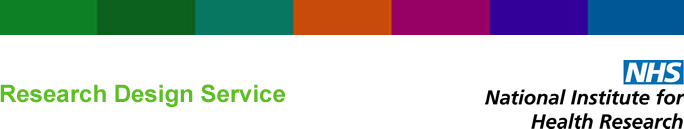  Information Event – 23rd November 2017, The County Hotel, Newcastle, NE1 5DFLocation PROGRAMMETime			Session9.30			Registration and Coffee/Tea10.00			An overview to the Public Health Research programme and panelPHR representatives10.30			How the RDS can help Co-Director, RDS NE11.00			A successful PHR grant holder’s experience and top tips for success11.30			Q&A12.00			Refreshments12.30			Advice Sessions (Note, booking is essential - see registration)			Confirmation of allocated slots will be sent 2 weeks before the event.**Please note that all timings are subject to change**To register please visit: Online booking form for PHR eventsFor further information visit https://rds-ne.nihr.ac.uk/ 